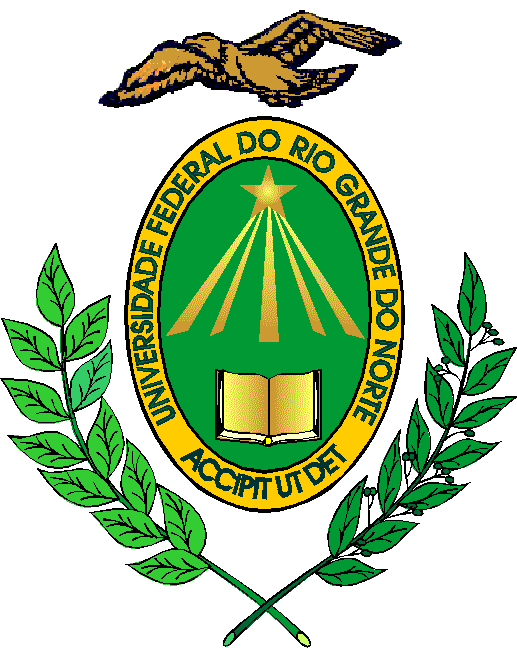 UNIVERSIDADE FEDERAL DO RIO GRANDE DO NORTECENTRO DE CIÊNCIAS HUMANAS, LETRAS E ARTESSECRETARIA INTEGRADA DAS GRADUAÇÕES EM ARTES E DESIGNFORMULÁRIO DE CADASTRO DE TRABALHO DE CONCLUSÃO DE CURSOPARA MEMBRO EXAMINADOR EXTERNO À INSTITUIÇÃO:NOME: NOME: NOME: SEMESTRE: SEMESTRE: ORIENTADOR:ORIENTADOR:ORIENTADOR:ORIENTADOR:ORIENTADOR:TÍTULO: TÍTULO: TÍTULO: TÍTULO: TÍTULO: SUB-ÁREA: SUB-ÁREA:  Nº DE PÁGINAS: Nº DE PÁGINAS:LOCAL:           DEART/UFRNDATA: HORA: HORA: HORA: Formato do TCC:(  ) Monografia(  ) Artigo(  ) Memorial(  ) OutroFormato do TCC:(  ) Monografia(  ) Artigo(  ) Memorial(  ) OutroFormato do TCC:(  ) Monografia(  ) Artigo(  ) Memorial(  ) OutroFormato do TCC:(  ) Monografia(  ) Artigo(  ) Memorial(  ) OutroFormato do TCC:(  ) Monografia(  ) Artigo(  ) Memorial(  ) OutroRESUMO:RESUMO:RESUMO:RESUMO:RESUMO:PALAVRAS CHAVE:PALAVRAS CHAVE:PALAVRAS CHAVE:PALAVRAS CHAVE:PALAVRAS CHAVE:BANCA EXAMINADORA:  (1)BANCA EXAMINADORA:  (1)BANCA EXAMINADORA:  (1)BANCA EXAMINADORA:  (1)BANCA EXAMINADORA:  (1)(2)(2)(2)(2)(2)(3)(3)(3)(3)(3)(4)(4)(4)(4)(4)OBSERVAÇÕES:OBSERVAÇÕES:OBSERVAÇÕES:OBSERVAÇÕES:OBSERVAÇÕES:DOCENTE:DOCENTE:DOCENTE:DOCENTE:E-MAIL:E-MAIL:E-MAIL:SEXO:  M(   )     F(   )CPF: PASSAPORTE(se nacionalidade estrangeira): PASSAPORTE(se nacionalidade estrangeira): PASSAPORTE(se nacionalidade estrangeira): INSTITUIÇÃO DE ENSINO:INSTITUIÇÃO DE ENSINO:INSTITUIÇÃO DE ENSINO:INSTITUIÇÃO DE ENSINO:MAIOR FORMAÇÃO: MAIOR FORMAÇÃO: ANO DE CONCLUSÃO:ANO DE CONCLUSÃO: